§902-A.  JurisdictionThe Legislative Council shall have jurisdiction over:  [PL 1989, c. 410, §11 (NEW).]1.  State House.  The entire exterior and interior of the State House; and[PL 1989, c. 410, §11 (NEW).]2.  Immediate grounds.  The immediate grounds, including Capitol Park, the area bounded on the east by the Kennebec River, on the north by Capitol Street, on the south by Union Street and on the west by State Street, except that the private office of the Governor, at the Governor's discretion, is exempt from this chapter.A.  To ensure that the portion of Capitol Park that is controlled by the City of Augusta remains integrated with the portion of Capitol Park that is controlled by the State, the commission may, in consultation with the City of Augusta, plan for the preservation and development of a unified park area.  [PL 1989, c. 410, §11 (NEW).]B.  Any action taken with respect to Capitol Park must be consistent with the plan for Capitol Park developed by the Olmsted Brothers firm in 1920 as revised by the Pressley firm in 1990.  [PL 2001, c. 468, §2 (NEW).]The Bureau of General Services may make no architectural, aesthetic or decorative addition, deletion or change to any external or internal part of the State House or its immediate grounds under the jurisdiction of the Legislative Council unless the council has approved the change in writing in conformance with the plan adopted by the council.  The Governor must be notified before the council votes on any change.  The commission may make recommendations to the council in regard to any proposed architectural, aesthetic or decorative addition, deletion or change to the internal or external part of the State House.[PL 2011, c. 691, Pt. B, §3 (AMD).]SECTION HISTORYPL 1989, c. 410, §11 (NEW). PL 2001, c. 468, §2 (AMD). PL 2011, c. 691, Pt. B, §3 (AMD). The State of Maine claims a copyright in its codified statutes. If you intend to republish this material, we require that you include the following disclaimer in your publication:All copyrights and other rights to statutory text are reserved by the State of Maine. The text included in this publication reflects changes made through the First Regular and First Special Session of the 131st Maine Legislature and is current through November 1, 2023
                    . The text is subject to change without notice. It is a version that has not been officially certified by the Secretary of State. Refer to the Maine Revised Statutes Annotated and supplements for certified text.
                The Office of the Revisor of Statutes also requests that you send us one copy of any statutory publication you may produce. Our goal is not to restrict publishing activity, but to keep track of who is publishing what, to identify any needless duplication and to preserve the State's copyright rights.PLEASE NOTE: The Revisor's Office cannot perform research for or provide legal advice or interpretation of Maine law to the public. If you need legal assistance, please contact a qualified attorney.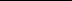 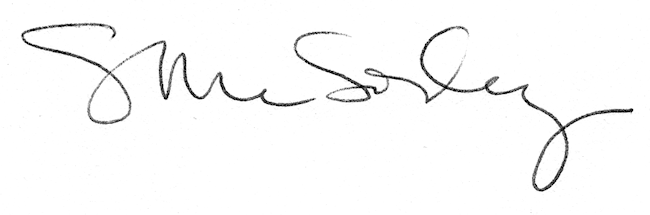 